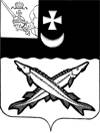 КОНТРОЛЬНО-СЧЕТНЫЙ ОРГАН БЕЛОЗЕРСКОГО МУНИЦИПАЛЬНОГО РАЙОНА161200, Вологодская область, г. Белозерск, ул. Фрунзе, д.35тел. (81756)  2-32-54,  факс (81756) 2-32-54,   e-mail: krk@belozer.ru  ЗАКЛЮЧЕНИЕ на отчет об исполнении бюджета городского поселения «Город Белозерск» за 1 полугодие 2021 года18 августа 2021 года    Заключение Контрольно-счетного органа района на отчет об исполнении бюджета городского поселения «Город Белозерск» за 1 полугодие 2021 года подготовлено в соответствии с Положением  «О контрольно-счетном органе Белозерского муниципального района», утвержденным решением Представительного Собрания района от 26.05.2020 № 33, ст.157, 268.1 Бюджетного Кодекса Российской Федерации, ст.9 Федерального закона от 07.02.2011 № 6-ФЗ «Об общих принципах организации и деятельности контрольно-счетных органов субъектов Российской Федерации и муниципальных образований», Положением о бюджетном процессе в муниципальном образовании «Город Белозерск», утвержденным Решением Совета города Белозерск от 22.06.2020 № 25, иными нормативными правовыми актами Российской Федерации, на основании пункта 5 плана работы Контрольно-счетного органа района на 2021 год.        Сроки проведения мероприятия:  с 17.08.2021 по 18.08.2021   При подготовке заключения использованы отчетность и информационные материалы, представленные Финансовым управлением Белозерского муниципального района.В соответствии с решением Совета города Белозерск  от 22.06.2020 № 25 «Об утверждении Положения о бюджетном процессе в муниципальном образовании  «Город Белозерск»»  отчет об исполнении  бюджета поселения (ф.0503117) за первый квартал, полугодие и девять месяцев текущего финансового года утверждается и направляется  в Совет города и Контрольно-счетный орган района. Отчет об исполнении  бюджета городского поселения за 1 полугодие 2021 года утвержден постановлением администрации  городского поселения «Город Белозерск» от 30.07.2021 № 1750 и представлен в Контрольно-счетный орган района    в соответствии с п. 1.4 подраздела 1 раздела VII «Составление, внешняя проверка, рассмотрение и утверждение бюджетной отчетности»  Положения  о бюджетном процессе в муниципальном образовании «Город Белозерск» (далее - Положение). Анализ отчета об исполнении бюджета проведен Контрольно-счетным органом района в следующих целях:сопоставления исполненных показателей  бюджета городского поселения за 1 полугодие 2021 года с годовыми назначениями, а также с показателями за аналогичный период предыдущего года;выявления возможных несоответствий (нарушений) и подготовки предложений, направленных на их устранение.Общая характеристика бюджета городского поселенияОтчет об исполнении бюджета городского поселения составлен в форме приложений: 1 – по доходам бюджета городского поселения, 2 – по расходам  бюджета городского поселения по разделам, подразделам классификации расходов, 3 – по источникам внутреннего финансирования дефицита бюджета городского поселения.    Основные характеристики  бюджета городского поселения  на 2021 год утверждены решением Совета города Белозерск  от  24.12.2020 № 56:общий объем доходов – 126 309,2 тыс. рублей;общий объем расходов – 126 309,2 тыс. рублей.В связи с корректировкой плановых показателей собственных доходов бюджета городского поселения и безвозмездных поступлений, в решение Совета города Белозерск «О  бюджете муниципального образования «Город Белозерск» на 2021 год и плановый период 2022 и 2023 г.г.» в отношении основных характеристик  в 1 полугодии 2021 года   внесены  изменения и дополнения на основании решений Совета города Белозерск от 12.03.2021 № 10, от 29.04.2021 № 15, от 31.05.2021 № 28, от 30.06.2021 № 32.В результате внесенных изменений бюджетные назначения на 2021 год составили:общий объем доходов – 159 689,7 тыс. рублей;общий объем расходов – 162 060,7 тыс. рублей.дефицит  бюджета – 2 371,0 тыс. рублей.Таким образом, доходная часть бюджета городского поселения по сравнению с первоначальными значениями увеличилась на 33 380,5 тыс. рублей или на 26,4%, расходная часть увеличилась на 35 751,5 тыс. рублей или на  28,3%. По сравнению с первоначально утвержденными характеристиками бюджет сформирован с дефицитом в размере 2 371,0 тыс. рублей. За 1 полугодие 2021 года доходы бюджета городского поселения составили 27 961,0 тыс. рублей  или 17,5 % к годовым назначениям в сумме 159 689,7 тыс. рублей, в том числе: налоговые и неналоговые доходы исполнены в сумме 10 314,4 тыс. рублей или на 39,3% от утвержденных годовых назначений, безвозмездные поступления исполнены в сумме  17 646,6 тыс. рублей или на  13,2 % от утвержденных годовых назначений.Расходы  бюджета городского поселения исполнены в сумме 22 831,4  тыс. рублей или на 14,1 % к утвержденным годовым назначениям 162 060,7 тыс. рублей.Исполнение основных характеристик  бюджета городского поселения за 1 полугодие   2021 года в сравнении с аналогичным периодом 2020 года характеризуется следующими данными:Таблица № 1                                                                                                                                            тыс. рублей                                                                                     По сравнению с 1 полугодием 2020 года доходы  бюджета городского поселения увеличились  на 9 912,9 тыс. рублей  или в 1,5 раз;  расходы увеличились  на 6 717,5 тыс. рублей  или в 1,4 раза. Бюджет городского поселения за 1 полугодие  2021 года исполнен с профицитом в размере 5 129,6 тыс. рублей, за аналогичный период 2020 года бюджет исполнен с профицитом в размере 1 931,2 тыс. рублей. Доходы  бюджета поселенияИсполнение  доходной части бюджета является одним из основных показателей финансового состояния муниципального образования.Доходная часть бюджета поселения сформирована за счет поступлений из следующих основных источников: налоговых, неналоговых доходов и безвозмездных поступлений.Таблица № 2                                                                                                                        тыс. рублей                          Налоговые и неналоговые доходы исполнены в сумме  10 314,4тыс. рублей или на 39,3 % к утвержденным назначениям 26 233,0 тыс. рублей. Удельный вес собственных доходов в общих доходах бюджета городского поселения составил 36,9 %. По сравнению с 1 полугодием 2020 года поступление налоговых и неналоговых  доходов  увеличилось на 890,5 тыс. рублей или на 9,4 %. Налоговые доходы за 1 полугодие 2021 года исполнены в сумме 9 394,7тыс. рублей или на 38,4 % к плановым назначениям, установленным в сумме 24 497,0 тыс. рублей.Структура налоговых доходов бюджета городского поселения представлена в таблице:Таблица №  3                                                                                                                                              тыс.рублейВ отчетном периоде основным источником налоговых доходов  бюджета городского поселения являлся налог на доходы физических лиц.  Общий объем указанного налога  составил 6 535,4 тыс. рублей  или 44,1 % от запланированной суммы  14 807,0 тыс. рублей.  Доля налога на доходы физических лиц в налоговых доходах бюджета составляет  69,6 %. Объем поступлений указанного налога за аналогичный период 2020 года составил  6 277,5 тыс. рублей. Таким образом, по сравнению с 1 полугодием  2020 года объем поступлений налога на доходы физических лиц в бюджет поселения увеличился   на 257,9 тыс. рублей или на 4,1 %. Основными налогоплательщиками налога на доходы физических лиц   в бюджет городского поселения являются:          - АО «Белозерский леспромхоз»;          - ЗАО «Пекарь»;          - БУЗ ВО «Белозерская ЦРБ»;          - ООО «Белозерсклес».          Акцизы по подакцизным товарам, производимым на территории РФ в 1 полугодии 2021 года поступили в размере 1 122,8 тыс. рублей или 50,6 % от запланированной суммы 2 218,0 тыс. рублей. Удельный вес в налоговых доходах бюджета составляет 12%. Объем поступлений указанного налога за аналогичный период прошлого года составил  977,9 тыс. рублей. Таким образом, по сравнению с 1 полугодием  2020 года объем поступлений доходов в виде акциз  увеличился  на 144,9 тыс. рублей или на 14,8 %.В доход  бюджета городского поселения в 1  полугодии 2021 года поступило 30,8 тыс. рублей единого сельскохозяйственного налога или 100 % утвержденных годовых назначений. Удельный вес в налоговых доходах бюджета составляет 0,3 %.  За аналогичный период 2020 года такие поступления составили 5,7 тыс. рублей. Таким образом, по сравнению с 1 полугодием  2020 года объем поступлений единого сельскохозяйственного налога  увеличился  на 25,1 тыс. рублей или в 5,4 раза.  Поступление по налогу на имущество физических лиц  в 1 полугодии 2021 года составило 472,8 тыс. рублей или 10,1% от плановых назначений 4 676,2 тыс. рублей. Удельный вес в налоговых доходах бюджета составляет 5 %. Объем поступлений указанного налога за аналогичный период прошлого года составил  427,5  тыс. рублей. Таким образом, по сравнению с 1 полугодием  2020 года поступление  налога на имущество физических лиц  увеличилось  на  45,3 тыс. рублей или на 10,6 %.   Поступление земельного налога составило 1 232,9 тыс. рублей, что составляет 44,6 % от планового назначения 2 765,0 тыс. рублей. Удельный вес в налоговых доходах бюджета составляет 13,1 %. Объем поступлений указанного налога за аналогичный период прошлого года составил 993,4  тыс. рублей. Таким образом, по сравнению с 1 полугодием 2020 года поступление земельного налога в бюджет городского поселения увеличилось на 239,5 тыс. рублей или на 24,1%. В ходе проведенного сравнительного анализа поступлений в бюджет налоговых доходов в 1 полугодии 2021 года и  1 полугодии 2020 года установлено-увеличение в 1 полугодии 2021 года объема поступления по всем видам налоговых доходов бюджета. В целом поступление налоговых доходов в 1 полугодии 2021 года увеличилось на 712,7 тыс. рублей или на 8,2%  по сравнению с аналогичным периодом 2020 года.Неналоговые доходы  за 1 полугодие 2021 года исполнены в сумме 919,7 тыс. рублей или на 53 % к плановым назначениям, установленным в сумме 1 736,0 тыс. рублей. Структура неналоговых доходов бюджета поселения представлена в таблице:Таблица № 4                                                                                                                                           тыс.рублейВ  структуре неналоговых доходов бюджета городского поселения в 1 полугодии 2021 года наибольший удельный вес занимают прочие поступления от использования имущества, а именно поступления по договорам социального найма муниципального жилого фонда - 50 %.Доходы в виде арендной платы за земельные участки, государственная собственность на которые не разграничена, составили  180,2 тыс. рублей или 27,7% от плановых назначений 650,0 тыс. рублей. Удельный вес в структуре неналоговых доходов бюджета – 19,6%. За 1 полугодие 2020 года указанный вид доходов составил 213,6 тыс. рублей. Таким образом, поступление по данному доходному источнику сократилось  на 33,4 тыс. рублей или на 15,6 %.Доходы в виде арендной платы за земельные участки, находящиеся в собственности городских поселений, в отчетном периоде составили 5,7 тыс. рублей или 71,3 % от годовых назначений в сумме 8,0 тыс. рублей.  За аналогичный период  2020 года поступления по данному виду доходов отсутствовали. Доходы от сдачи в аренду имущества казны составили 26,8 тыс. рублей или 49,6% от плановых показателей. Удельный вес в структуре неналоговых доходов бюджета – 2,9%. По сравнению с аналогичным периодом 2020 года поступление по данному доходному источнику сократилось  на  0,4 тыс. рублей или на 1,5%.Плата по соглашениям об установлении сервитута в 1 полугодии 2021 года поступила в бюджет в объеме 59,5 тыс. рублей или 50 % от плановых назначений на год. Удельный вес в структуре неналоговых доходов бюджета – 6,5%. За аналогичный период  2020 года поступления по данному виду доходов отсутствовали.Прочие поступления от использования имущества, находящегося в собственности составили 459,4 тыс. рублей или 69,1 % от плановых назначений. По сравнению с аналогичным периодом 2020 года поступление по данному доходному источнику увеличилось  на 14,8 тыс. рублей или на 3,3 %.Доходы от оказания платных услуг и компенсации затрат государства в 1 полугодии 2021 года поступили в объеме 42,8 тыс. рублей или 100% от утвержденных назначений на год. Удельный вес в структуре неналоговых доходов бюджета – 4,6 %. За аналогичный период  2020 года поступления по данному виду доходов отсутствовали.Доходы от продажи земельных участков составили 113,9 тыс. рублей или 91,9% от плановых назначений. По сравнению с аналогичным периодом 2020 года поступление по данному доходному источнику увеличилось  на 67,4 тыс. рублей или  в 2,4 раза. Удельный вес в структуре неналоговых доходов бюджета – 12,4 %.Прочие поступления от денежных взысканий (штрафы, санкции, возмещение ущерба) составили 31,4 тыс. рублей или 43% от плановых назначений. За аналогичный период предыдущего года такие поступления составили 10,0 тыс. рублей. Следовательно, в 1 полугодии 2021 года поступления по данному доходному источнику увеличились  на 21,4 тыс. рублей или в 3,1 раза.В ходе проведенного сравнительного анализа поступлений в бюджет неналоговых доходов  в 1 полугодии 2021 года и  1 полугодии 2020 года установлено увеличение в 1 полугодии 2021 года объема поступления  по всем видам неналоговых доходов, за исключением  поступлений доходов в виде арендной платы за земельные участки, государственная собственность на которые не разграничена (-15,6%), и доходов от сдачи в аренду имущества казны (-1,5%). В целом поступление неналоговых доходов в 1 полугодии 2021 года увеличилось на 177,8 тыс. рублей или на 24% .Безвозмездные поступленияОбъем безвозмездных поступлений в бюджет городского поселения составил 17 646,6 тыс. рублей или 13,2 % к утвержденным годовым назначениям в сумме 133 456,7 тыс. рублей. По сравнению с 1 полугодием 2020  года объем  безвозмездных поступлений увеличился  на 9 022,4 тыс. рублей или  в 2 раза, их доля в общих доходах бюджета городского поселения составила 63,1%. В отчетном периоде из  районного бюджета  поступили дотации в сумме 1 884,8 тыс. рублей, из них:- на поддержку мер по обеспечению сбалансированности бюджетов в размере 683,8 тыс. рублей или 7,5 % от утвержденных назначений;- на выравнивание бюджетной обеспеченности в размере 1 201,0 тыс. рублей или 50% от утвержденных назначений;По сравнению с аналогичным периодом 2020 года поступление дотаций увеличилось на 573,6 тыс. рублей или на 43,7%. Субсидии в 1 полугодии 2021 года в бюджет городского поселения  поступили в объеме 10 468,5 тыс. рублей или 15,4% от утвержденных годовых назначений, их них:- на строительство и реконструкцию (модернизацию) объектов питьевого водоснабжения в размере 2 203,2 тыс. рублей или 5,4% от утвержденных годовых назначений;- прочие субсидии бюджетам городских поселений в размере 8 265,3 тыс. рублей или 65,7% от утвержденных годовых назначений.По сравнению с аналогичным периодом 2020 года поступление субсидий увеличилось на 5 377,8 тыс. рублей или в 2,1 раза. Субвенция из федерального бюджета  на осуществление первичного воинского учета в 1 полугодии   2021 года  поступила в сумме 97,8 тыс. рублей или 37,4 % к утвержденным назначениям в сумме 261,2 тыс. рублей. По сравнению с аналогичным периодом 2020 года поступление данной субвенции сократилось  на 1,9 тыс. рублей или на 1,9%. Межбюджетные трансферты на финансовое обеспечение дорожной деятельности в 1 полугодие 2021 года  поступили в сумме 500,0 тыс. рублей или 18,3% от утвержденных годовых назначений.Межбюджетные трансферты, передаваемые бюджетам городских поселений на создание комфортной городской среды в малых городах и исторических поселениях - победителях Всероссийского конкурса лучших проектов создания комфортной городской среды поступили в сумме 5 000,0 тыс. рублей или 10% от планового показателя.Денежные пожертвования от юридических лиц  в 1 полугодии 2021 года не поступали, плановый показатель на 2021 год составляет 821,0 тыс. рублей.  Денежные пожертвования от физических лиц в 1 полугодии 2021 года не поступали,  плановый показатель на 2021 год составляет 368,9 тыс. рублей.  Возвращены остатки субсидий, имеющие целевое назначение, прошлых лет в сумме – 304,5 тыс. рублей.В общем объеме безвозмездных поступлений от вышестоящих бюджетов в 1 полугодии 2021 года наибольший удельный вес занимают субсидии – 58,3 %, доля дотаций составляет 10,6 %, субвенций – 0,5%, иных межбюджетных трансфертов- 30,6%. Кассовый план по доходам  на 1 полугодие  2021 года утвержден в объеме  24 050,1 тыс. рублей или  15,1 % от годовых назначений, исполнение составило 27 961,0 тыс. рублей или 116,3 % от утвержденных назначений на 1 полугодие 2021 года.Проведенным анализом исполнения бюджета по доходам установлено, что  по сравнению с аналогичным периодом 2020 года поступления в доходную часть бюджета в отчетном периоде текущего года увеличились в 1,5 раза. Прирост составил 9 912,9 тыс. рублей, в основном за счет увеличения объема  безвозмездных поступлений  в 2  раза. Также, следует отметить, увеличение в 1 полугодии 2021 года по сравнению с 1 полугодием 2020 года поступления по всем видам собственных доходных источников, за исключением доходов от сдачи в аренду имущества казны (-1,5%) и  доходов, получаемых в виде арендной платы за земельные участки, государственная собственность на которые не разграничена.Расчеты по платежам в бюджет городского поселения	По состоянию на 01 июля 2021 года недоимка по платежам в бюджет городского поселения составила 1 157,0 тыс. рублей:                                                                                                                                                                                                                                                                                           Таблица № 5                                                                                                                                            тыс. рублей	Наибольший удельный вес занимает недоимка по налогу на имущество физических лиц, так по состоянию на 01.07.2021 размер недоимки составил 936,4 тыс. рублей или 80,9% от общего объема.	Уровень недоимки по состоянию на 01.07.2021 снизился на 50,8% или на 1 119,6 тыс. рублей по сравнению с данными на 01.01.2021.	Контрольно-счетный орган района отмечает, что поступление недоимки является существенным потенциальным резервом увеличения налоговых доходов местного бюджета.Расходы  бюджета городского поселения Расходы  бюджета на 2021 год первоначально утверждены в сумме 126 309,2  тыс. рублей. В течение 1 полугодия  2021 года плановый объем расходов уточнялся четыре раза и в окончательном варианте составил 162 060,7 тыс. рублей, что больше первоначального плана на 28,3 %.За 1 полугодие 2021 года расходы  бюджета городского поселения  исполнены в сумме 22 831,4 тыс. рублей или на 14,1 % к утвержденным годовым назначениям в сумме 162 060,7 тыс. рублей. По сравнению с 1  полугодием 2020 года объем расходов увеличился  на  6 717,5 тыс. рублей или на 41,7%. Таблица №    6                                                                                                                                            тыс. рублейСуммы расходов относительно общего объема расходов произведены по разделам:- «Общегосударственные вопросы» - 19,7%;- «Национальная оборона» - 0,4%;- «Национальная безопасность и правоохранительная деятельность» - 0,3%;- «Национальная экономика» - 7,9%;- «Жилищно-коммунальное хозяйство» - 70,9%;- «Образование» - 0,1%;- «Социальная политика» - 0,6%;- «Средства массовой информации» - 0,1%;	Из приведенных данных следует, что основной удельный вес в составе произведенных расходов бюджета городского поселения занимают расходы на «Жилищно-коммунальное хозяйство» - 70,9%. По сравнению с аналогичным периодом 2020 года  наблюдается снижение удельного веса расходов по данному разделу. Так, в 1 полугодии 2020 года удельный вес составлял  78,1%.Расходы на социальную сферу составляют незначительную часть в общей сумме расходов, а именно: 181,5 тыс. рублей или 0,8%, в аналогичном периоде 2020 года-1,5%.В отчетном периоде  бюджет городского поселения по расходам исполнен ниже 50% (плановый процент исполнения) по всем разделам классификации расходов за исключением раздела «Образование», процент исполнения- 100%.Дефицит  бюджета городского поселения    Первоначальным решением Совета города Белозерск размер дефицита/профицита бюджета не утвержден.  Согласно решению Совета городского поселения  «Город Белозерск» от 30.06.2021 № 32  бюджет утвержден с дефицитом в размере 2 371,0 тыс. рублей.Фактически бюджет городского поселения за 1 полугодие  2021 года исполнен с   профицитом в сумме 5 129,6 тыс. рублей источниками финансирования профицита являются изменения остатков средств на счетах по учету средств бюджета.Муниципальные программы	На реализацию муниципальных программ в  бюджете городского поселения на 2021 год предусмотрены бюджетные ассигнования в размере 71 744,7 тыс. рублей. Доля муниципальных программ в общем объеме расходов бюджета на 2020 год составляет 67,3%.	В отчетном периоде в рамках реализации мероприятий муниципальных программ произведены расходы в объеме 3 572,2 тыс. рублей или 5% от утвержденных годовых назначений.	Анализ исполнения расходов бюджета по муниципальным программам за 1 полугодие 2020 года приведен в таблице № 7.Таблица № 7                                                                                                                                     тыс. рублей	В отчетном периоде  в рамках реализации мероприятий муниципальных программ произведены расходы в сумме 10 658,8 тыс. рублей, что составляет 8,6% от утвержденных годовых назначений.	Следует отметить низкий уровень исполнения расходов по трем муниципальным программам. 	Недостаточный уровень исполнения программных расходов может привести к недостижению целей муниципальных программ и невыполнению запланированных мероприятий.Вывод	1. Отчет об исполнении бюджета городского поселения «Город Белозерск»  за  1 полугодие  2021 года в представленном виде соответствует нормам действующего бюджетного законодательства.	2. В соответствии с п.4 ст.264.1 Бюджетного кодекса РФ отчет об исполнении бюджета за 1 полугодие 2021 года содержит данные об исполнении бюджета по доходам, расходам и источникам финансирования дефицита бюджета в соответствии с бюджетной классификацией РФ.	3. Представленные формы бюджетной отчетности составлены в соответствии с Приказом Минфина России от 28.12.2010 № 191н "Об утверждении Инструкции о порядке составления и представления годовой, квартальной и месячной отчетности об исполнении бюджетов бюджетной системы Российской Федерации" (с изменениями и дополнениями).          4. Бюджет муниципального образования «Город Белозерск»  за  1 полугодие  2021 года исполнен:- по доходам в сумме 27 961,0 тыс. рублей  или на 17,5%;            - по расходам в сумме 22 831,4 тыс. рублей  или на 14,1%;            - профицит в размере 5 129,6 тыс.  рублей.	5. Доля собственных доходов в общем объеме поступлений в бюджет составила 36,9 %, доля безвозмездных поступлений составила 63,1%.6. Налоговые доходы в  бюджет городского поселения в 1 полугодии 2021 года поступили в сумме 9 394,7 тыс. рублей или 38,4% к утвержденным годовым назначениям.В ходе проведенного сравнительного анализа поступлений в бюджет налоговых доходов в 1 полугодии 2021 года и  1 полугодии 2020 года установлено-увеличение в 1 полугодии 2021 года объема поступления по всем видам налоговых доходов бюджета. В целом поступление налоговых доходов в 1 полугодии 2021 года увеличилось на 712,7 тыс. рублей или на 8,2%  по сравнению с аналогичным периодом 2020 года.7. Неналоговые доходы в  бюджет городского поселения в 1 полугодии 2021 года поступили в размере 919,7 тыс. рублей или 53% к утвержденным годовым назначениям.В ходе проведенного сравнительного анализа поступлений в бюджет неналоговых доходов  в 1 полугодии 2021 года и  1 полугодии 2020 года установлено увеличение в 1 полугодии 2021 года объема поступления  по всем видам неналоговых доходов, за исключением  поступлений доходов в виде арендной платы за земельные участки, государственная собственность на которые не разграничена (-15,6%), и доходов от сдачи в аренду имущества казны (-1,5%). В целом поступление неналоговых доходов в 1 полугодии 2021 года увеличилось на 177,8 тыс. рублей или на 24% .8. Объем безвозмездных поступлений   составил  17 646,6  тыс. рублей или 13,2 % к утвержденным годовым назначениям.	9. Уровень недоимки по состоянию на 01.07.2021 снизился на 20,8% по сравнению с данными на 01.01.2021 и составил 1 157,0 тыс. рублей.	Контрольно-счетный орган района отмечает, что поступление недоимки является существенным потенциальным резервом увеличения налоговых доходов местного бюджета.	10. В отчетном периоде  бюджет городского поселения по расходам исполнен ниже 50% (плановый процент исполнения) по всем разделам классификации расходов за исключением раздела «Образование», процент исполнения- 100%.	11. В отчетном периоде  в рамках реализации мероприятий муниципальных программ произведены расходы в сумме 10 658,8 тыс. рублей, что составляет 8,6% от утвержденных годовых назначений.	Следует отметить низкий уровень исполнения расходов по трем муниципальным программам. 	Недостаточный уровень исполнения программных расходов может привести к недостижению целей муниципальных программ и невыполнению запланированных мероприятий.Предложения1.Проанализировать ожидаемое поступление администрируемых видов доходов, с целью своевременной корректировки годовых плановых показателей, по доходам и расходам городского поселения.2.Проводить работу по погашению имеющейся кредиторской и дебиторской задолженности.3.В целях соблюдения статьи 34 Бюджетного кодекса РФ ответственным исполнителям целевых программ необходимо своевременно проводить мониторинг исполнения программных мероприятий  в целях повышения эффективности расходования бюджетных средств и исключения фактов неисполнения запланированных расходов. Председатель контрольно-счетного органа района                                                      Н.С.ФредериксенНаименованиеИсполнение 1 полугодие  2020 годаПлан 2021 года (в уточненной редакции)Исполнение 1 полугодие  2021 года % исполнения гр.4/гр.3Отклонение 1 полугодия  2021 года от 1 полугодия 2020 года(гр.4-гр.2)Отношение 1 полугодия2021 года к 1 полугодию 2020 года        ( %)(гр.4/ гр.2)1234567Всего доходов18 048,1159 689,727 961,017,5+ 9 912,9В 1,5 разаВсего расходов16 113,9162 060,722 831,414,1+6 717,5В 1,4 разаДефицит (-), профицит (+)  + 1 931,2-2 371,0+5 129,6НаименованиеИсполнение 1 квартал  2020 годаПлан 2021 года (в уточненной редакции)Исполнение 1 квартал  2021 года % исполнения гр.4/гр.3Отклонение 1 квартала  2021 года от 1 квартала  2020 года(гр.4-гр.2)(+;-)Отношение 1 квартала 2021 года к 1 кварталу 2020 года        ( %)(гр.4/ гр.2)Удельный вес в доходах%12345678Налоговые доходы8 682,024 497,09 394,738,4+712,7108,233,6Налог на доходы физических лиц6 277,514 807,06 535,444,1+257,9104,123,4Акцизы по подакцизным товарам (продукции), производимым на территории РФ977,92 218,01 122,850,6+144,9114,84,0Единый сельскохозяйственный налог5,730,830,8100,0+25,1В 5,4 раза0,1Налог на имущество физических лиц427,54 676,2472,810,1+45,3110,61,7Земельный налог 993,42 765,01 232,944,6+239,5124,14,4Неналоговые доходы741,91 736,0919,753,0+177,8124,04,2Доходы, получаемые в виде арендной платы за земельные участки, государственная собственность на которые не разграничена и которые расположены  в границах городских поселений, а также средства от продажи права на заключение договоров аренды указанных земельных участков213,6650,0180,227,7-33,484,40,6Доходы, получаемые в виде арендной платы, а также средства от продажи права на заключение договоров аренды за земли, находящиеся в собственности городских поселений ( за исключением земельных участков муниципальных бюджетных и автономных учреждений)0,08,05,771,3+5,7--Доходы от сдачи в аренду имущества, составляющего  казну городских поселений ( за исключением земельных участков)27,254,026,849,6-0,498,50,1Плата по соглашениям об установлении сервитута, заключенным органами местного самоуправления городских поселений, государственными или муниципальными предприятиями либо государственными или муниципальными учреждениями в отношении земельных участков, государственная собственность на которые не разграничена и которые расположены в границах городских поселений0,0119,059,550,0+59,5-0,3Прочие поступления от использования имущества444,6665,2459,469,1+14,8103,31,6Доходы от оказания платных услуг и компенсации затрат государства0,042,842,8100,0+42,8-0,2Доходы от продажи материальных и нематериальных активов (земельных участков)46,5124,0113,991,9+67,4В 2,4 раза0,4Штрафы, санкции, возмещение ущерба10,073,031,443,0+21,4В 3,1 раза0,1Итого собственные доходы9 423,926 233,010 314,439,3+890,5109,436,9Безвозмездные поступления8624,2133 456,717 646,613,2+9 022,4В 2 раза63,1Безвозмездные поступления от других бюджетов бюджетной системы РФ9 621,0132 266,817 951,113,6+8 330,1В 1,9 раза64,2Дотации бюджетам бюджетной системы РФ, в т.ч.1 311,211 468,11 884,816,4+573,6143,76,7Дотации на поддержку мер по обеспечению сбалансированности бюджетов242,09 066,4683,87,5+441,8В 2,8 раза2,4Дотации бюджетам городских поселений на выравнивание бюджетной обеспеченности из бюджетов муниципальных районов1 069,22 401,71 201,050,0+131,8112,34,3Субсидии бюджетам бюджетной системы РФ, в т.ч:5 090,767 802,010 468,515,4+5 377,8В 2,1 раза37,4Субсидии бюджетам городских поселений на строительство и реконструкцию (модернизацию) объектов питьевого водоснабжения0,040 471,82 203,25,4+2 203,2-7,9Субсидии бюджетам городских поселений на поддержку государственных программ субъектов РФ и муниципальных программ формирования современной городской среды0,014748,20,00,00,0-0,0Прочие субсидии бюджетам городских поселений5 090,712 582,08 265,365,7+3 174,6В 1,6 раза29,6Субвенции бюджетам бюджетной системы РФ, в т.ч:99,7263,297,837,2-1,998,10,3Единая субвенция бюджетам городских поселений из бюджета субъекта Российской Федерации0,02,00,00,00,0-0,0Субвенции бюджетам городских поселений на осуществление первичного воинского учета на территориях, где отсутствуют военные комиссариаты99,7261,297,837,4-1,998,10,3Иные межбюджетные трансферты, в т.ч.3 119,452 733,55 500,010,4+2 380,6в 1,8 раза19,7Межбюджетные трансферты, передаваемые бюджетам городских поселений из бюджетов муниципальных районов на осуществление части полномочий по решению вопросов местного значения в соответствии с заключенными соглашениями850,80,00,0--850,8--Межбюджетные трансферты, передаваемые бюджетам городских поселений на финансовое обеспечение дорожной деятельности0,02 733,5500,018,3+500,0-1,8Межбюджетные трансферты, передаваемые бюджетам городских поселений на создание комфортной городской среды в малых городах и исторических поселениях- победителях Всероссийского конкурса лучших проектов создания комфортной городской среды0,050 000,05 000,010,0+5 000,0-17,9Прочие межбюджетные трансферты, передаваемые бюджетам городских поселений2 268,60,00,0--2 268,60,00,0Безвозмездные поступления от негосударственных организаций200,0821,00,00,0-200,00,00,0Поступления от денежных пожертвований, предоставляемых негосударственными организациями получателям средств бюджетов городских поселений200,0821,00,00,0-200,00,00,0Прочие безвозмездные поступления0,0368,90,00,00,0-0,0Поступления от денежных пожертвований, предоставляемых физическими лицами получателям средств бюджетов муниципальных районов0,0368,90,00,00,0-0,0Возврат остатков субсидий, субвенций и иных межбюджетных трансфертов, имеющих целевое назначение, прошлых лет из бюджетов муниципальных районов-1 196,80,0-304,5-+892,325,40,1ИТОГО18 048,1159 689,727 961,017,5+9 912,9В 1,5 раза100Наименование  налогового доходаИсполнение1 полугодие 2021 годаУдельный вес в структуре налоговых доходов (%)123Налог на доходы физических лиц6 535,469,6Акцизы по подакцизным товарам (продукции), производимым на территории РФ1 122,812,0Единый сельскохозяйственный налог30,80,3Налог на имущество физических лиц472,85,0Земельный налог 1 232,913,1Итого налоговые доходы бюджета 9 394,7100,0Наименованиененалогового доходаИсполнение1 полугодие 2021 годаУдельный вес в структуре неналоговых доходов (%)123Доходы, получаемые в виде арендной платы за земельные участки, государственная собственность на которые не разграничена и которые расположены  в границах городских поселений, а также средства от продажи права на заключение договоров аренды указанных земельных участков180,219,6Доходы, получаемые в виде арендной платы, а также средства от продажи права на заключение договоров аренды за земли, находящиеся в собственности городских поселений ( за исключением земельных участков муниципальных бюджетных и автономных учреждений)5,70,6Доходы от сдачи в аренду имущества, составляющего  казну городских поселений ( за исключением земельных участков)26,82,9Плата по соглашениям об установлении сервитута, заключенным органами местного самоуправления городских поселений, государственными или муниципальными предприятиями либо государственными или муниципальными учреждениями в отношении земельных участков, государственная собственность на которые не разграничена и которые расположены в границах городских поселений59,56,5Прочие поступления от использования имущества, находящегося в собственности городского поселения459,450,0Доходы от оказания платных услуг и компенсации затрат государства42,84,6Доходы от продажи материальных и нематериальных активов (земельных участков)113,912,4Штрафы, санкции, возмещение ущерба31,43,4Итого неналоговые доходы бюджета 919,7100,0Наименование налога, сбораДанные по состоянию на 01.01.2021Данные по состоянию на 01.07.2021Отклонение (+;-)Удельный вес %на 01.07.202112345Налог на имущество физических лиц1 551,2936,4-614,880,9Земельный налог физических лиц408,8218,2-190,618,9Земельный налог юридических лиц316,62,4-314,20,2ИТОГО2 276,61 157,0-1 119,6100НаименованиеРазделИсполнение 1 полугодие  2020 годаПлан 2021 года (в уточненной редакции)Исполнение 1 полугодие  2021 года % исполнения гр.5/гр.4Отклонение 1 полугодие  2021 года от 1 полугодие  2020 года(гр.5-гр.3)(+;-)Отношение 1 полугодие 2021 года к 1 полугодие 2021 года        ( %)(гр.5/ гр.3)Удельный вес в общем объеме расходов %123456789Общегосударственные вопросы01003 598,111 853,64 494,237,9+896,1124,919,7Национальная оборона020099,7261,297,837,4-1,998,10,4Национальная  безопасность и правоохранительная деятельность03000,01 800,063,03,5+63,0-0,3Национальная экономика04001 162,25 380,71 808,433,6+646,2155,67,9Жилищно-коммунальное хозяйство050011 009,2141 830,016 186,511,4+5 177,3147,070,9Образование070011,225,225,2100,0+14,0225,00,1Культура, кинематография08000,0400,00,00,00,0-0,0Социальная политика1000176,9320,0133,241,6-43,775,30,6Средства массовой информации120053,2190,023,112,2-30,143,40,1Обслуживание государственного и муниципального долга13003,40,00,00,0-3,40,00,0Итого16 113,9162 060,722 831,414,1+6 717,5141,7100№ п/пНаименование муниципальной программыПлан 2021 года  (первоначальный)План 2021 года  (уточненный)Отклонение(+;-)гр.4-гр.3Исполнено 1 полугодие 2021 года% исполнения12345671МП «Обеспечение мер пожарной безопасности на территории МО «Город Белозерск»  на 2020-2024 г.г»400,01 800,0+1 400,063,03,52МП «Комплексное развитие систем транспортной инфраструктуры  МО «Город Белозерск»  на 2019-2024 г.г»3 751,55 125,7+1 374,21 605,931,33МП « Комплексное развитие систем коммунальной инфраструктуры в сфере водоснабжения и водоотведения МО «Город Белозерск»  на 2019-2022 г.г»33 451,451 286,7+17 835,33 947,97,74МП «Формирование современной городской среды на территории МО «Город Белозерск»  на 2018-2024 г.г»55 464,965 570,8+10 105,95 042,07,7Итого93 067,8123 783,2+ 30 715,410 658,88,6